CINCUENTA MILLONES DE PESOS MONEDA CORRIENTE 50.000.000 SETENTA Y NUEVE MILLONES DE PESOS MONEDA CORRIENTE  79.000.000 LILIANA HERNANDEZ KAREN MARTINEZ APARTAMENTO 15 DEL CONJUNTO VILLA UBICADO EN LA CARRERA 15 NÚMERO 26-74 SUR CONJUNTO VILLA   BOGOTÁ, D.C. Bogotá, D.C. trescientos sesenta y nueve 369 septiembre 03 de 2011 cincuenta y dos (52) Bogotá D.C. DOS MIL QUINIENTOS NOVENTA Y SEIS 2.596 MAYO 25 DE 2005 SETENTA Y SIETE (77) BOGOTÁ, D.C. Bogotá, D.C. HECTOR GOMEZ NO  , porque no reúne los requisitos de ley para afectar a vivienda familiar compra GABRIEL HUESA escritura pública doscientos cincuenta y seis 256 febrero 02 de 2000 otorgada en la notaria 26 Bogotá, D.C. MANIFESTACIÓN DE su estado civil MANIFESTACIÓN DE su estado civilNOTARÍA 19 DE BOGOTÁ D.C.REPÚBLICA DE COLOMBIAESCRITURA:  	FECHA: 		CÓDIGO / ACTO:	0776.- CANCELACIÓN DE HIPOTECA ABIERTA CUANTÍA INDETERMINADA		0125.- COMPRAVENTA		CUANTÍAS:	0776.- CANCELACIÓN DE HIPOTECA ABIERTA CUANTÍA INDETERMINADA: CINCUENTA MILLONES DE PESOS MONEDA CORRIENTE ($50.000.000).		0125.- COMPRAVENTA: SETENTA Y NUEVE MILLONES DE PESOS MONEDA CORRIENTE ($79.000.000)		OTORGANTES:		0776.- CANCELACIÓN DE HIPOTECA ABIERTA CUANTÍA INDETERMINADA	PARTE ACREEDORA:	1. LILIANA HERNANDEZ, C.C. 063 de Bogotá, D.C.PARTE DEUDORA:	1. KAREN MARTINEZ, C.C. 015 de Bogotá, D.C.HIPOTECA QUE SE CANCELA: CONSTITUIDA POR ESCRITURA PÚBLICA NÚMERO DOS MIL QUINIENTOS NOVENTA Y SEIS (2.596) DE FECHA MAYO 25 DE 2005 OTORGADA EN LA NOTARIA SETENTA Y SIETE (77) DE BOGOTÁ, D.C.		0125.- COMPRAVENTA		PARTE VENDEDORA:	1. KAREN MARTINEZ, C.C. 015 de Bogotá, D.C.PARTE COMPRADORA:	1. HECTOR GOMEZ, C.C. 015 de RionegroAFECTACIÓN A VIVIENDA FAMILIAR: NO		GARANTÍA – INMUEBLE: APARTAMENTO 15 DEL CONJUNTO VILLA UBICADO EN LA CARRERA 15 NÚMERO 26-74 SUR		MATRÍCULA INMOBILIARIA: 	CÉDULA CATASTRAL: 		En la ciudad de Bogotá, Distrito Capital, Departamento de Cundinamarca, República de Colombia, , ante mí , se otorgó escritura en los siguientes términos:		PRIMERA COMPARECENCIA0776.- CANCELACIÓN DE HIPOTECA ABIERTA DE CUANTÍA INDETERMINADACOMPARECIERON CON MINUTA:		1. LILIANA HERNANDEZ, mujer, colombiana, mayor de edad, domiciliada y residente en esta ciudad e identificada con cédula de ciudadanía número 063 de Bogotá, D.C., estado civil Soltera Sin Unión Marital De Hecho, y manifestó(aron):		PRIMERO: Que por escritura pública número dos mil quinientos noventa y seis (2.596) de fecha mayo 25 de 2005 otorgada en la Notaria setenta y siete (77) de Bogotá, D.C., en el folio de Matrícula Inmobiliaria número , KAREN MARTINEZ, constituyó(eron) hipoteca abierta de cuantía indeterminada a favor de LILIANA HERNANDEZ, y para efectos notariales y de registro se fijó su cuantía en la suma de CINCUENTA MILLONES DE PESOS MONEDA CORRIENTE ($50.000.000), sobre el siguiente inmueble: APARTAMENTO 15 DEL CONJUNTO VILLA UBICADO EN LA CARRERA 15 NÚMERO 26-74 SUR, cuya cabida, linderos y demás especificaciones aparecen descritos en la mencionada escritura.		A inmueble le corresponde folio de Matrícula Inmobiliaria No. y la Cédula Catastral No. 		SEGUNDO.- Que la parte compareciente obrando en la calidad antes citada y por estar cumplidas todas las obligaciones adquiridas por KAREN MARTINEZ, mediante este instrumento, declara CANCELADA la mencionada hipoteca, liberando así el inmueble del gravamen que lo afectaba.		SEGUNDA COMPARECENCIA0125.- COMPRAVENTAOTORGANTES COMPARECIENTES CON MINUTA:		1. KAREN MARTINEZ, mujer, colombiana, mayor de edad, domiciliada y residente en esta ciudad e identificada con cédula de ciudadanía número 015 de Bogotá, D.C., estado civil Soltera Sin Unión Marital De Hecho, quien en adelante se denominará, LA PARTE VENDEDORA.		1. HECTOR GOMEZ, varón, colombiano, mayor de edad, domiciliado y residente en esta ciudad e identificado con cédula de ciudadanía número 015 de Rionegro, estado civil Soltero Con Unión Marital De Hecho, quien en adelante se denominará, LA PARTE COMPRADORA, y manifestó(aron):	PRIMERO.- Que LA PARTE VENDEDORA transfiere a título de venta a favor de LA PARTE COMPRADORA, el derecho de dominio y posesión real y material que tiene y ejerce sobre el APARTAMENTO 15 DEL CONJUNTO VILLA UBICADO EN LA CARRERA 15 NÚMERO 26-74 SUR, Inmueble que se encuentra descrito y alinderado así:		LINDEROS GENERALES:	LINDEROS ESPECIALES:	A inmueble le corresponde folio de Matrícula Inmobiliaria No. y la Cédula Catastral No. 		PARÁGRAFO.- RÉGIMEN DE PROPIEDAD SEPARADA U HORIZONTAL: EL CONJUNTO VILLA - PROPIEDAD HORIZONTAL, del cual forma parte inmueble objeto del presente contrato, se encuentra sometido al régimen de propiedad horizontal, previo el lleno de los requisitos legales, mediante escritura trescientos sesenta y nueve (369) de fecha septiembre 03 de 2011 otorgada en la Notaria cincuenta y dos (52) de Bogotá D.C.,debidamente inscrita(s) en la Oficina de Registro de Instrumentos Públicos de  Bogotá, D.C.		SEGUNDO.- TRADICIÓN: LA PARTE VENDEDORA adquirió este inmueble por compra a GABRIEL HUESA mediante escritura pública número doscientos cincuenta y seis (256) de Fecha febrero 02 de 2000 otorgada en la notaria 26 de Bogotá, D.C.,debidamente inscrita(s) en la Oficina de Registro de Instrumentos Públicos de Bogotá, D.C., al folio de Matricula Inmobiliaria No. 		TERCERO.- PRECIO: SETENTA Y NUEVE MILLONES DE PESOS MONEDA CORRIENTE ($79.000.000) que LA PARTE VENDEDORA declara haber recibido a satisfacción		PARÁGRAFO: De conformidad con las normas aplicables, LA PARTE  COMPRADORA declara que los fondos o recursos utilizados para la compra de los inmuebles que se mencionan en este documento, provienen de actividades lícitas.		MANIFESTACIÓN DE LA PARTE VENDEDORA:	Bajo la gravedad del juramento manifiesta que el inmueble objeto de esta compraventa se encuentra a paz y salvo por concepto del Impuesto Predial hasta el año 2.015 inclusive, y solicita por insistencia al señor Notario, se otorgue la escritura con los documentos que acreditan el pago del Impuesto Predial, los cuales presento para su protocolización.		MANIFESTACIÓN DE LA PARTE COMPRADORA:		Manifiesta que ha verificado que el inmueble objeto del presente contrato de compraventa se encuentra a paz y salvo por concepto del Impuesto Predial hasta el año 2.015 inclusive, y conoce que las deudas por concepto de Impuesto Predial que llegaren a existir, afectan el inmueble que esta adquiriendo.		CUARTO.- VARIOS:	a.- Garantía: El inmueble vendido se encuentra libre de toda clase de gravámenes y limitaciones del dominio y/o de la posesión real y material y en todo caso, LA PARTE VENDEDORA se obliga a salir al saneamiento de lo vendido, sin reserva ni limitación alguna, conforme a la Ley.		b.- Cuerpo Cierto: No obstante la cabida, descripción y linderos señalados, la venta se hace como cuerpo cierto, incluye las anexidades, usos, costumbres y servidumbres que legal y naturalmente le correspondan.	c.- Entrega: LA PARTE VENDEDORA hace en la fecha la entrega real y material del inmueble a LA PARTE COMPRADORA, y a paz y salvo por todo concepto de servicios públicos domiciliarios y administración.	d.- Gastos: El Impuesto de Retención en la Fuente a cargo de LA PARTE VENDEDORA, Gastos notariales por partes iguales entre LA PARTE VENDEDORA y LA PARTE COMPRADORA, Beneficencia y Registro por cuenta de LA PARTE COMPRADORA.		QUINTO.- ACEPTACIÓN: Presente: HECTOR GOMEZ de las condiciones civiles mencionadas inicialmente, declaró(aron):	a.- Que acepta totalmente las declaraciones contenidas en la presente escritura y en especial la venta que se realiza a su favor.	b.- Que acepta a su entera satisfacción el inmueble conforme a los términos señalados en el presente instrumento.	c.- Que tiene real y materialmente recibido el inmueble que por éste instrumento adquiere, a satisfacción.		HASTA AQUÍ EL CONTENIDO DE LA MINUTA PRESENTADA PREVIAMENTE ELABORADA, REVISADA, APROBADA Y ACEPTADA.	DECLARACIÓN JURAMENTADA SOBRE AFECTACIÓN A VIVIENDA FAMILIAR LEY 258 DE 1996Indagado(a) LA PARTE VENDEDORA sobre su estado civil, manifestó ser:	KAREN MARTINEZ soltera sin unión marital de hecho., y el inmueble que transfiere NO se encuentra afectado a vivienda familiar. 	Indagado(a) LA PARTE COMPRADORA sobre su estado civil, manifestó ser:		HECTOR GOMEZ soltero con unión marital de hecho., y el inmueble que adquiere NO se AFECTA A VIVIENDA FAMILIAR , porque no reúne los requisitos de ley para afectar a vivienda familiar 		El Notario deja constancia de haber dado cumplimiento a las normas legales vigentes en cuanto a impuesto predial de 2.015 y Valorización. Para el efecto se protocolizan los comprobantes así:		COMPROBANTES FISCALES1.- Copia del formulario para declaración sugerida del impuesto predial unificado año gravable 2.015	No. 	Autoadhesivo: 	Dirección: 	Matrícula Inmobiliaria: 	Cédula Catastral: 	Contribuyente: 	Autoavalúo: $	Total a pagar: $	Fecha de pago:	2.- CONSULTA WEB ESTADO DE CUENTA POR CONCEPTO PREDIAL. (VUR).	Número de Matrícula Inmobiliaria: 	Referencia Catastral: 	Cédula Catastral:	No. Consulta: 	Fecha: HORA EXPEDICIÓN 	3.- ALCALDÍA MAYOR DE BOGOTÁ, D.C., INSTITUTO DE DESARROLLO URBANO.	PIN DE SEGURIDAD: .	CERTIFICADO DE ESTADO DE CUENTA PARA TRÁMITE NOTARIAL.	Dirección del Predio: 	Matrícula Inmobiliaria: 	Cédula Catastral: 	CHIP: 	Fecha de Expedición:	Fecha de Vencimiento:	VALIDO PARA TRÁMITES NOTARIALES a la fecha el predio no presenta  deudas por concepto de Valorización.	Consecutivo No 		LOS COMPARECIENTES HACEN CONSTAR QUE:	1.- Han verificado cuidadosamente sus nombres y apellidos, su real estado civil, número correcto de sus documentos de identificación, dirección, descripción,  cabida, linderos, matrícula inmobiliaria del inmueble y aprueban este instrumento sin reserva alguna, en la forma como quedó redactado.	2.- Las declaraciones consignadas en este instrumento corresponden a la verdad y los otorgantes las aprueban totalmente, sin reserva alguna, en consecuencia, asumen la responsabilidad por cualquier inexactitud.		3.- Conocen la ley y saben que el Notario responde de la regularidad formal de los instrumentos que autoriza, pero no de la veracidad de las declaraciones de los otorgantes, ni de la autenticidad de los documentos que forman parte de este instrumento.	4.- Se conocieron personal y directamente antes de comparecer a la Notaría para el otorgamiento de esta escritura.	5.- La parte Compradora, verificó que la parte vendedora, es realmente la titular del derecho de dominio y posesión real y material del inmueble que se transfiere, pues tuvo la precaución de establecer su real situación jurídica con base en los documentos de identidad de la parte vendedora y documentación pertinente tales como Copias de escrituras y Certificado de Tradición y Libertad, etc. y demás prudentes indagaciones conducentes para ello.		6.- Sólo solicitarán correcciones, aclaraciones o modificaciones al texto de la presente escritura en la forma y en los casos previstos por la Ley.		POLÍTICA DE PRIVACIDAD: Los otorgantes, expresamente declaran que NO autorizan la divulgación, ni comercialización, ni publicación por ningún medio, sin excepción alguna, de su imagen personal y/o fotografía tomada en la Notaría 19 de Bogotá, D.C., ni su huella digital, ni de sus documentos de identidad, ni su dirección electrónica ni física, ni teléfonos, salvo lo relacionado con el presente instrumento y demás actos notariales que personalmente o por intermedio de apoderado soliciten por escrito, conforme a la Ley.		ADVERTENCIAS:		1.- PARA TODOS LOS COMPARECIENTES  QUE EXTIENDAN Y OTORGUEN INSTRUMENTOS, SEGÚN ART. 34 C.N., LEY 190 DE 1995, LEY 333 DE 1996  Y LEY 365 DE 1997. Los comparecientes bajo la gravedad del juramento manifiestan clara y expresamente que todos los dineros, bienes muebles e  inmuebles contenidos en este instrumento fueron adquiridos por medios y actividades licitas. Así como el dinero con el que se efectúa el pago de los gastos notariales.		2.- El Notario advierte a los usuario que el sello con la trama impresa que se coloca en el espacio/área de la firma de los otorgantes y del Notario en esta escritura pública, se utiliza únicamente para darle mayor seguridad a las firmas de estos. En ningún caso pretende alterar o modificar las firmas, huellas o contenido del presente instrumento público.		3.- El Notario, previo al otorgamiento de la escritura, informó a los otorgantes la opción de tramitar por ellos directamente, el estado de cuenta para transferencia de dominio de inmuebles, ante la Secretaría de Hacienda.		OTORGAMIENTO Y AUTORIZACIÓNLEÍDO, APROBADO TOTALMENTE SIN OBJECIÓN ALGUNA Y FIRMADO, por los otorgantes este instrumento, que se elaboró conforme a su voluntad, sus declaraciones e instrucciones, se les hicieron las advertencias de Ley y en especial la relacionada con la necesidad de inscribir este acto escriturario en la Oficina de Registro de Instrumentos Públicos correspondiente. El Notario lo autoriza y da fe de ello.		Instrumento elaborado papel notarial números: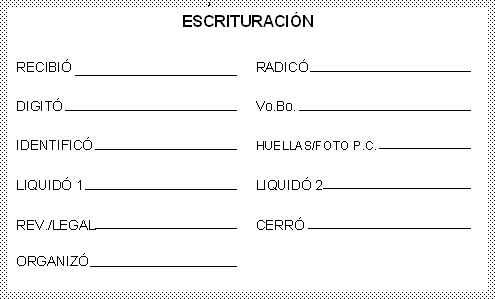 ESTA HOJA CORRESPONDE A LA ESCRITURA NÚMERO:DE FECHA:OTORGADA EN LA NOTARIA DIECINUEVE (19) DE BOGOTÁ, D.C.	LILIANA HERNANDEZC.C.DIRECCIÓNTELÉFONOEMAILESTADO CIVILACTIVIDAD ECONÓMICARESOLUCION 033/44/2007 DE LA UIAFKAREN MARTINEZC.C.DIRECCIÓNTELÉFONOEMAILESTADO CIVILACTIVIDAD ECONÓMICARESOLUCION 033/44/2007 DE LA UIAFHECTOR GOMEZC.C.DIRECCIÓNTELÉFONOEMAILESTADO CIVILACTIVIDAD ECONÓMICARESOLUCION 033/44/2007 DE LA UIAF_______________________________________________________________________Notaría 19 – BogotáCarrera 13 No. 60-53. PBX. 2170900 fax: 2481337www.notaria19.orgE-mail:  notaria19@notaria19.orgPreparó:  ________________________________________FIRMA DEL FUNCIONARIORESOLUCION / 2.015Derechos Notariales$Retefuente$Fondo Nal de Notariado$Supernotariado$FORMATO DE CALIFICACIÓNART 8 PAR4 LEY 1579/2012FORMATO DE CALIFICACIÓNART 8 PAR4 LEY 1579/2012FORMATO DE CALIFICACIÓNART 8 PAR4 LEY 1579/2012FORMATO DE CALIFICACIÓNART 8 PAR4 LEY 1579/2012FORMATO DE CALIFICACIÓNART 8 PAR4 LEY 1579/2012MATRÍCULA INMOBILIARIAMATRÍCULA INMOBILIARIACÓDIGO CATASTRALURBANIZACIÓN DEL PREDIOURBANIZACIÓN DEL PREDIODEPARTAMENTODEPARTAMENTOCIUDADURBANIZACIÓN DEL PREDIOURBANIZACIÓN DEL PREDIOBOGOTÁ, D.C.URBANOXDIRECCIÓN: APARTAMENTO 15 DEL CONJUNTO VILLA UBICADO EN LA CARRERA 15 NÚMERO 26-74 SURDIRECCIÓN: APARTAMENTO 15 DEL CONJUNTO VILLA UBICADO EN LA CARRERA 15 NÚMERO 26-74 SURDIRECCIÓN: APARTAMENTO 15 DEL CONJUNTO VILLA UBICADO EN LA CARRERA 15 NÚMERO 26-74 SURRURALDOCUMENTODOCUMENTODOCUMENTODOCUMENTODOCUMENTOCLASENÚMEROFECHAOFICINA DE ORIGENCIUDADEscritura PúblicaNotaría 19Bogotá D.C.NATURALEZA JURIDICA DEL ACTONATURALEZA JURIDICA DEL ACTONATURALEZA JURIDICA DEL ACTOCODIGO REGISTRALESPECIFICACIONVALOR DEL ACTO775 CANCELACIÓN DE HIPOTECA ABIERTA EN PRIMER GRADO SIN CUANTÍA0125COMPRAVENTA$79.000.0000304AFECTACIÓN A VIVIENDA FAMILIARSIN CUANTIAPERSONAS QUE INTERVIEN EN EL ACTONÚMERO DE IDENTIFICACIÓN1. LILIANA HERNANDEZ, C.C. 063 de Bogotá, D.C.1. KAREN MARTINEZ, C.C. 015 de Bogotá, D.C.1. HECTOR GOMEZ, C.C. 015 de Rionegro1. LILIANA HERNANDEZ, C.C. 063 de Bogotá, D.C.1. KAREN MARTINEZ, C.C. 015 de Bogotá, D.C.1. HECTOR GOMEZ, C.C. 015 de Rionegro